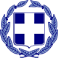                          ΕΛΛΗΝΙΚΗ ΔΗΜΟΚΡΑΤΙΑΥΠΟΥΡΓΕΙΟ ΠΑΙΔΕΙΑΣ ΕΡΕΥΝΑΣ ΚΑΙ ΘΡΗΣΚΕΥΜΑΤΙΚΩΝ                                                    Ωραιόκαστρο , 23-9-2016    ΠΕΡΙΦΕΡΕΙΑΚΗ Δ/ΝΣΗ Α/ΘΜΙΑΣ& Β/ΘΜΙΑΣ ΕΚΠ/ΣΗΣ                                              Αριθμ. Πρωτ.:    535                                          ΚΕΝΤΡΙΚΗΣ ΜΑΚΕΔΟΝΙΑΣ       Δ/ΝΣΗ Β/ΘΜΙΑΣ ΕΚΠ/ΣΗΣ ΔΥΤ.ΘΕΣΣΑΛΟΝΙΚΗΣ                                                                                                                             20 ΓΕ.Λ. ΩΡΑΙΟΚΑΣΤΡΟΥ                                                                                              Ταχ. Δ/νση : Ολύμπου 1 & Καποδιστρίου                                     Ταχ. Κώδικας: 570 13Πληροφορίες :Μιχαηλίδης ΒασίλειοςΤηλέφωνο: 2310689637 -  FAX: 2310695641email: mail@2lyk-oraiok.thess.sch.grhttp://2lyk-oraiok.thess.sch    ΘΕΜΑ : «Πρόσκληση εκδήλωσης ενδιαφέροντος 6ήμερης επίσκεψης 2 καθηγητών στην Oradea – Ρουμανία»Σας  γνωρίζουμε ότι το σχολείο μας πρόκειται να πραγματοποιήσει, στα πλαίσια υλοποίησης προγράμματος Erasmus+ με τίτλο «Genius and Mission in Education” και κωδικό 2016-1-ΙΤ02-KA219-024354_5 και με την έγκριση του συλλόγου των διδασκόντων, εκπαιδευτική επίσκεψη στην πόλη Oradea της Ρουμανίας το χρονικό διάστημα 26-31 Οκτωβρίου 2016.Σύμφωνα με την ΥΑ 129287/Γ2/02.12.11/ΥΠΔΒΜΘ καλεί τα ενδιαφέροντα Πρακτορεία Ταξιδίων να εκδηλώσουν το ενδιαφέρον τους.Παρακαλούμε να μας αποστείλετε την αναλυτική προσφορά του πρακτορείου σας ΚΛΕΙΣΤΗ μέχρι και την Τετάρτη 28 Σεπτεμβρίου 2016 και ώρα 12:00 το μεσημέρι σύμφωνα με τα παρακάτω δεδομένα:Χρονική περίοδος: 26-31 Οκτωβρίου 2016Αριθμός εκπαιδευτικών: 2Μετάβαση: Αεροπορικώς Θεσσαλονίκη – Βουκουρέστι ή Θεσσαλονίκη – Βουδαπέστη (προτιμάται η οικονομικότερη τιμή) και έπειτα οδικώς ή με τραίνο έως την OradeaΕπιστροφή: Οδικώς ή με τραίνο από την Oradea στο Βουκουρέστι ή στη Βουδαπέστη και αεροπορικώς από Βουκουρέστι – Θεσσαλονίκη ή Βουδαπέστη – ΘεσσαλονίκηΓια τη σύνταξη της προσφοράς να ληφθούν υπόψη τα εξής: Πλήρης ιατροφαρμακευτική περίθαλψη και ταξιδιωτική ασφάλιση για τους καθηγητές (ασφάλεια ζωής, έξοδα επιστροφής) κατά τη μετάβαση και επιστροφή.Να δοθεί η τελική συνολική τιμή του ταξιδιού στην οποία θα περιλαμβάνονται ο Φ.Π.Α. και όλοι οι απαιτούμενοι κατά περίπτωση φόροι. Η κατάθεση της προσφοράς θα πρέπει να συνοδεύεται απαραίτητα με υπεύθυνη δήλωση ότι το ταξιδιωτικό γραφείο διαθέτει ειδικό σήμα λειτουργίας το οποίο βρίσκεται σε ισχύ. Να δοθεί προσφορά μόνο για την μετάβαση και την επιστροφή και όχι για τη διαμονή των καθηγητών, καθώς αυτή καθορίστηκε από το σχολείο υποδοχής στην Oradea.Προσοχή: Καμία προσφορά δεν θα γίνει δεκτή αν δεν περιλαμβάνει όλα όσα απαιτούνται και αναφέρονται παραπάνω.         	 Ο Διευθυντής                                                                    Μιχαηλίδης Βασίλειος